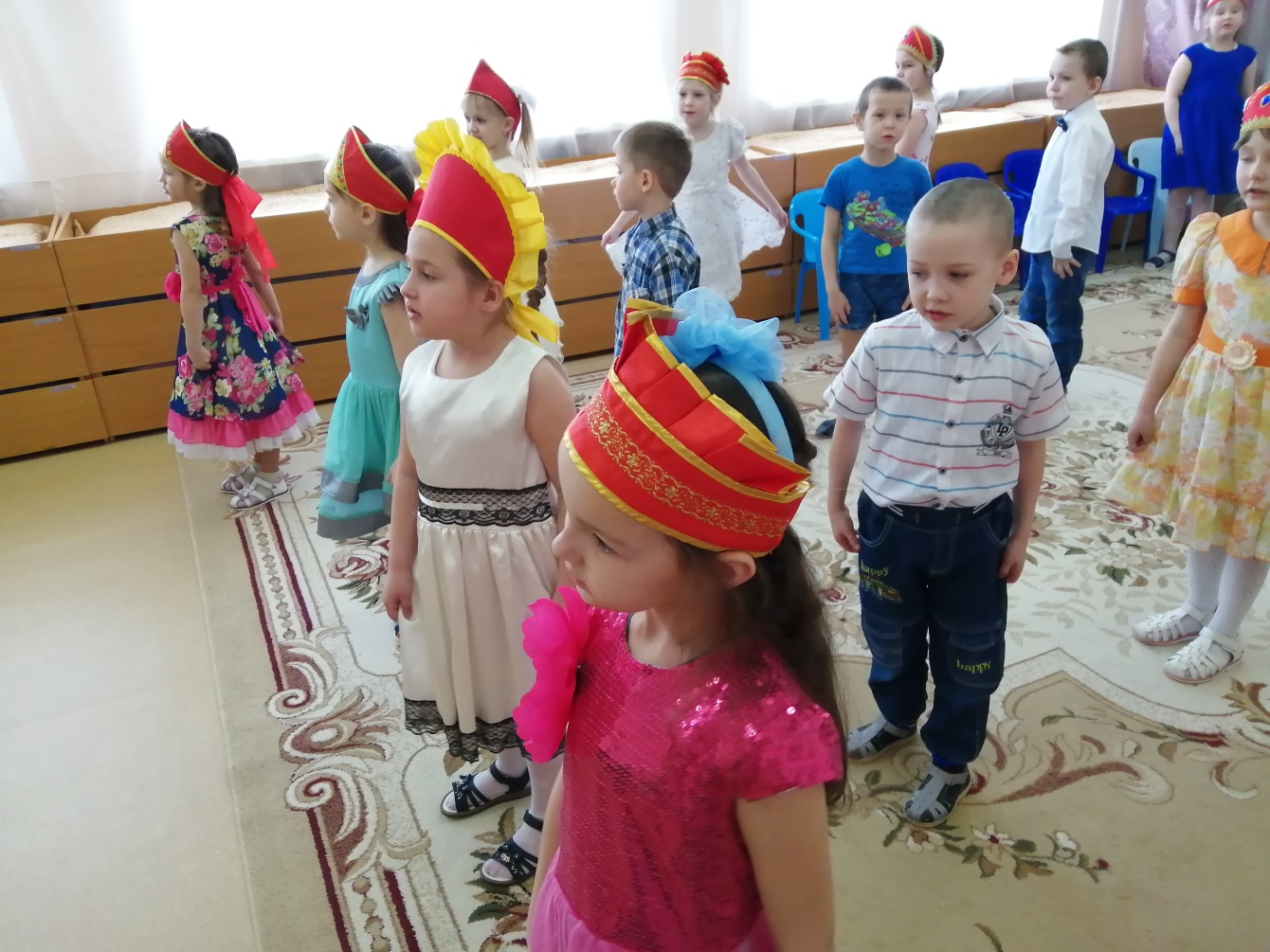 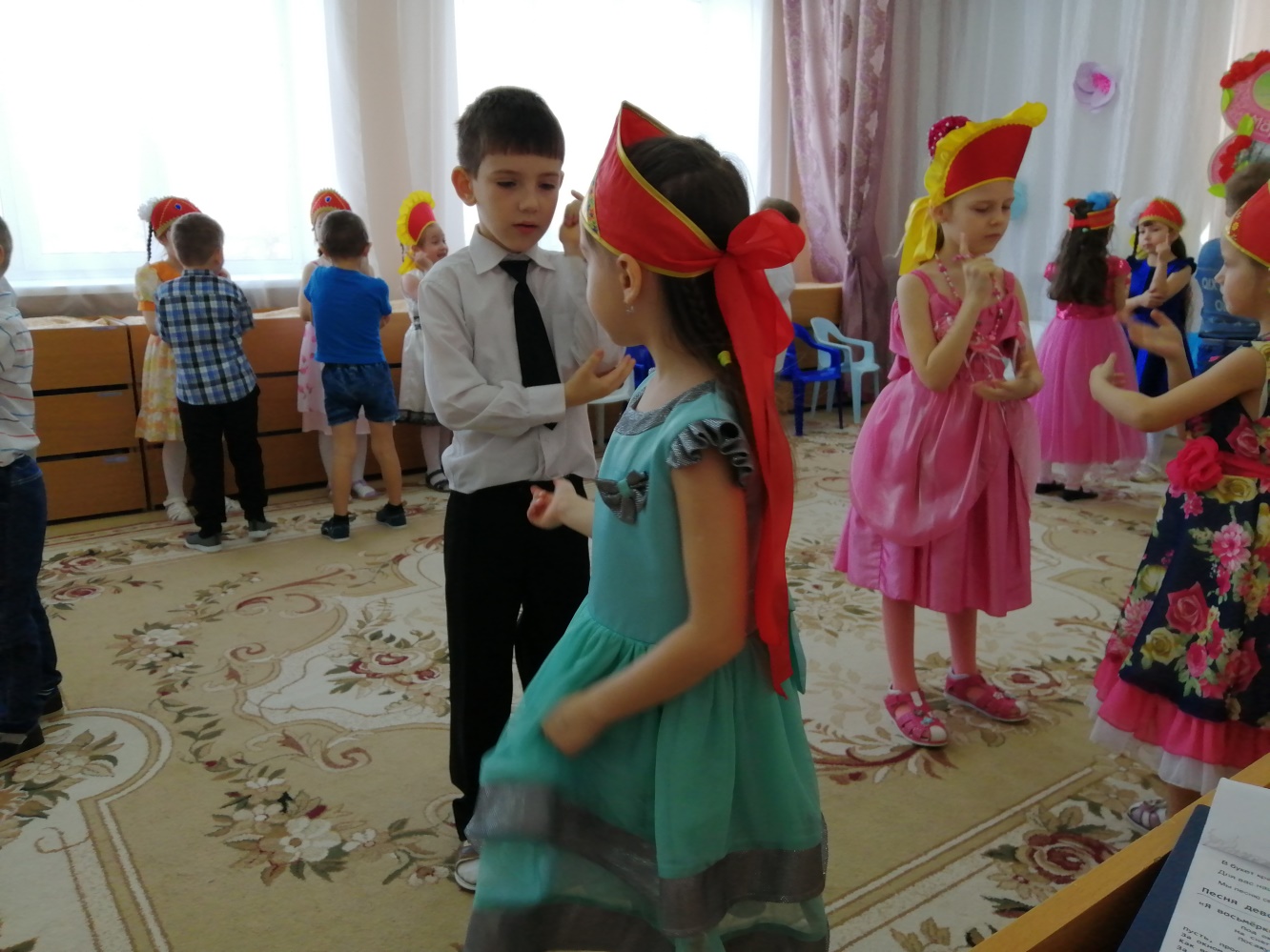 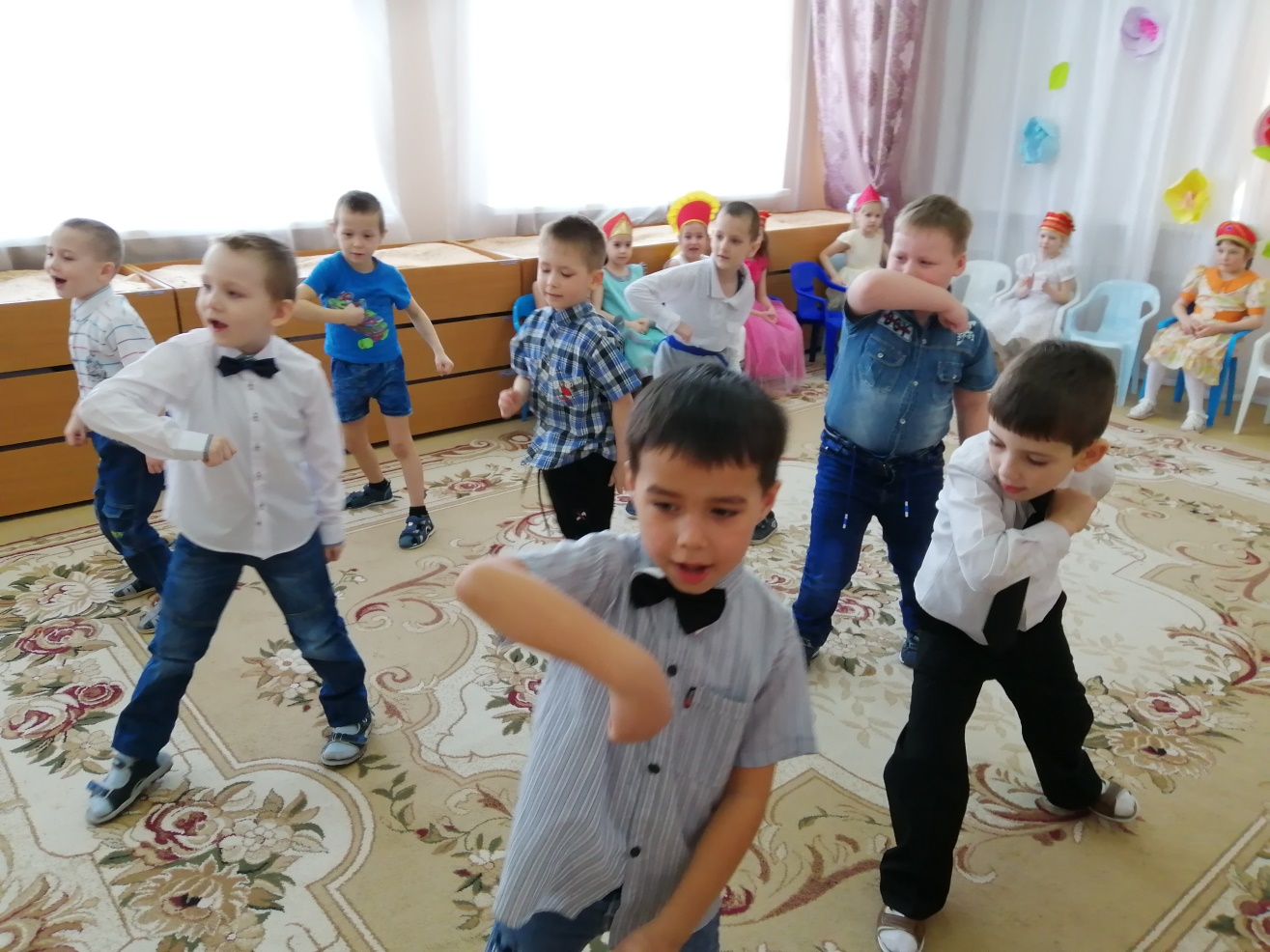 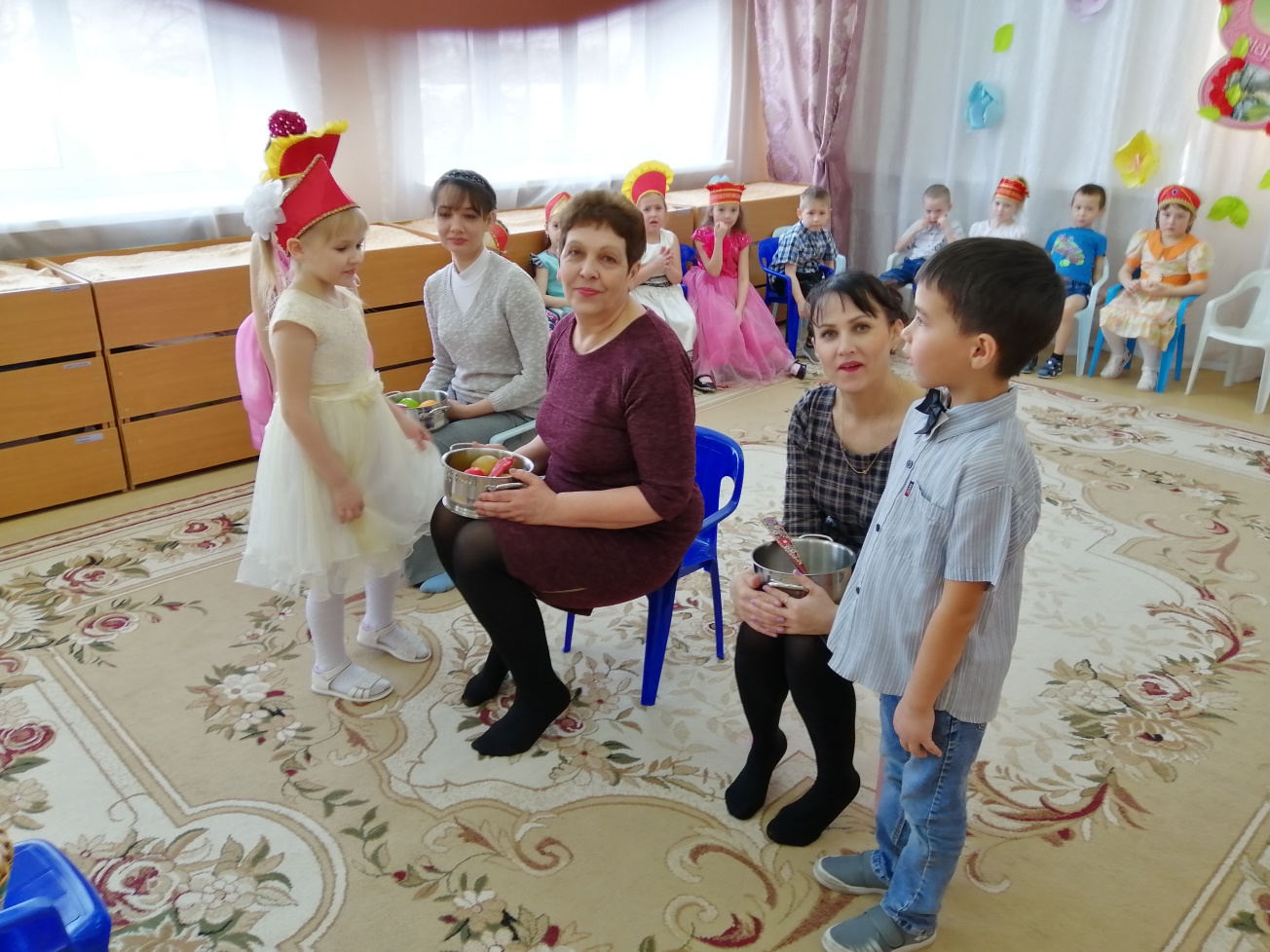 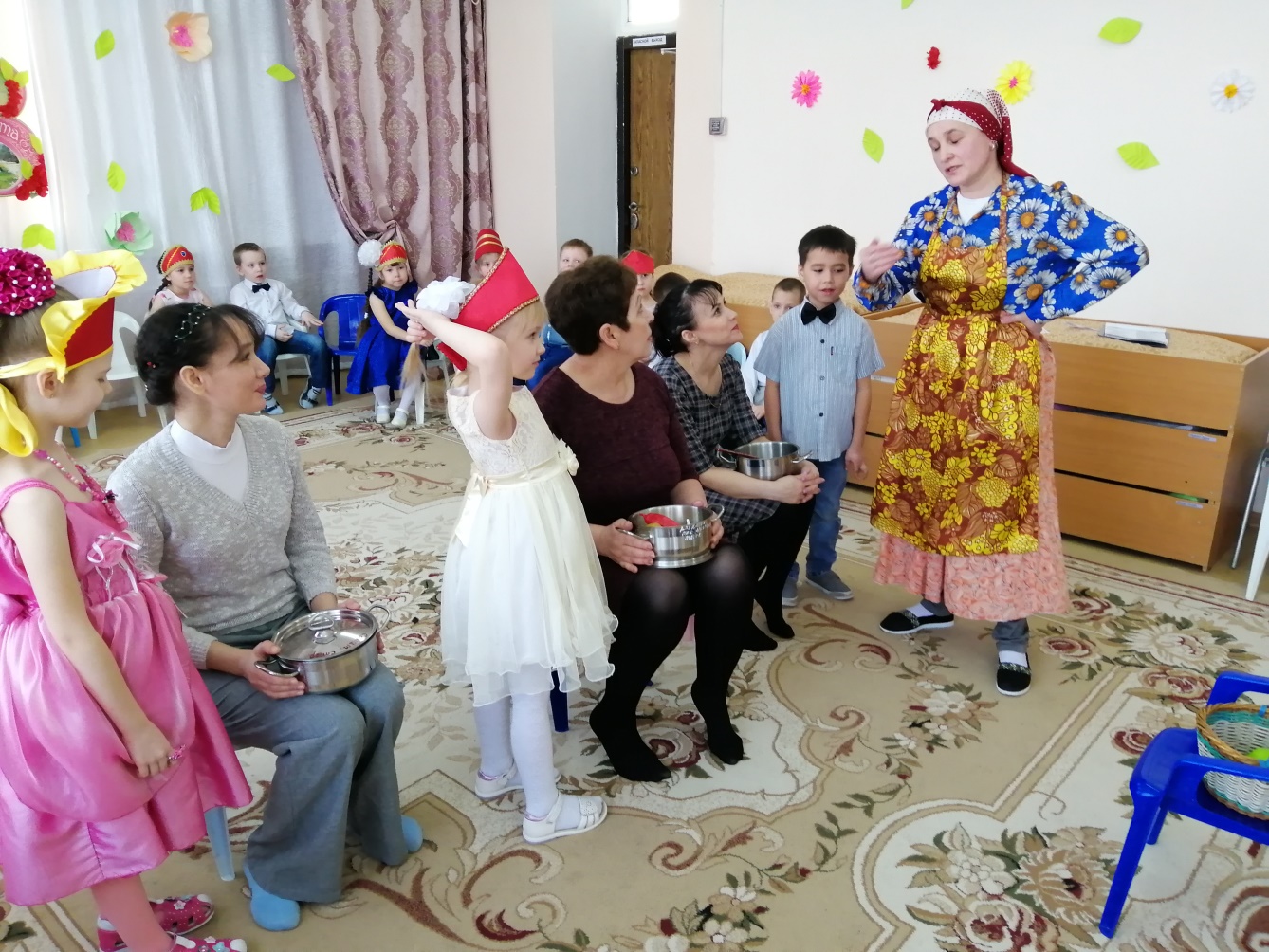 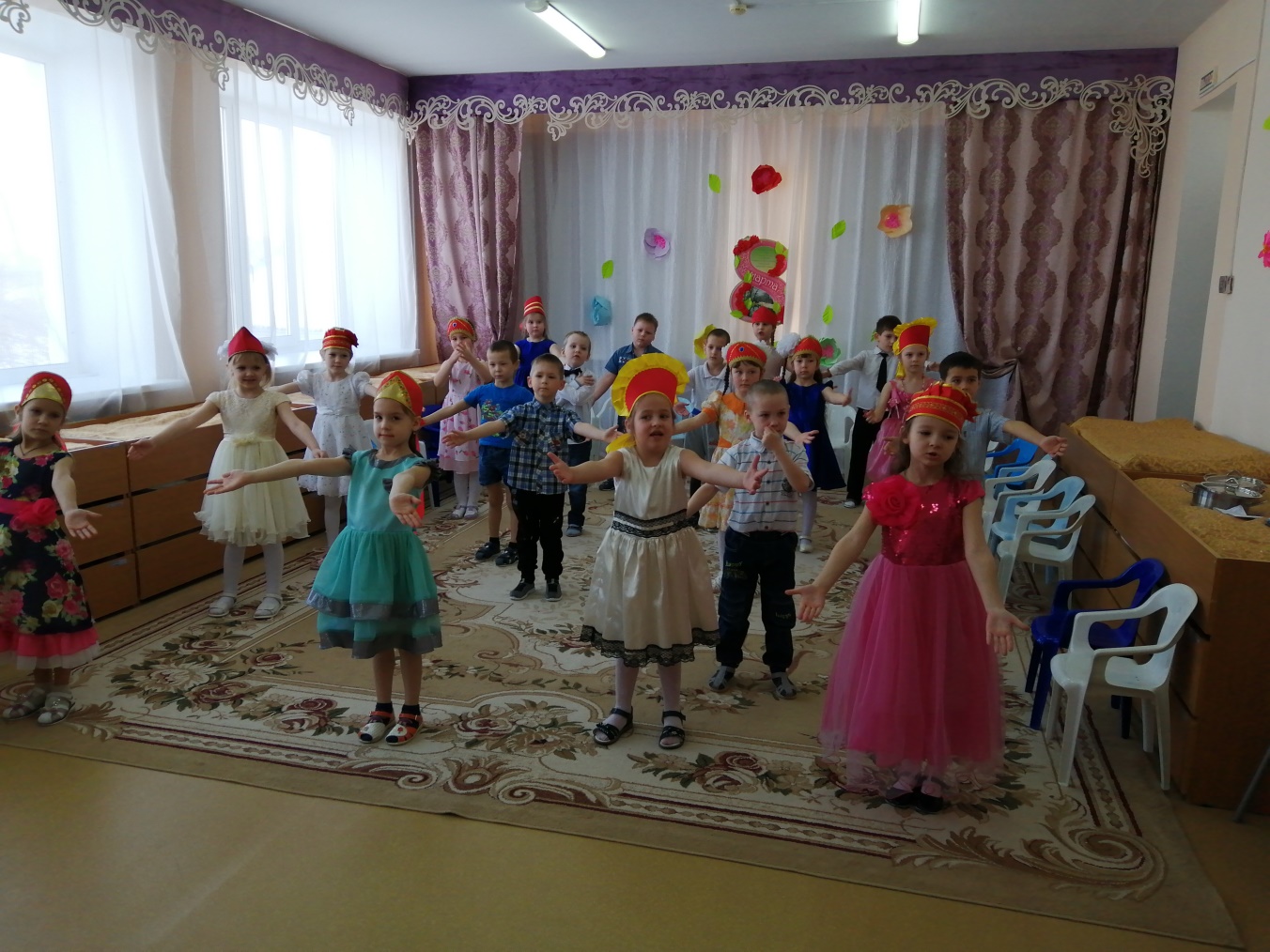 Март 2020г